Zápis do 1. ročníku ZŠ pro školní rok 2023/2024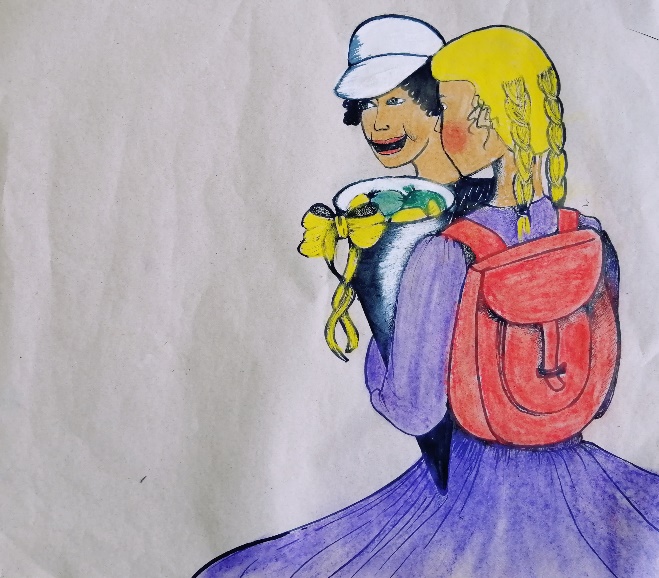 Zápis k povinné školní docházce proběhne v souladu s právními předpisyve středu dne 5. dubna od 14:00-16:30 v budově ZŠ.Uskuteční se v termínu dle školského zákona, tedy v termínu od 1. dubna 2023 do 30. dubna 2023.Podání přihlášky a zápis se uskuteční za osobní přítomnosti zákonného zástupce ve škole. Zákonní zástupci dětí, narozených v době od 1.9.2016 do 31.8.2017, budou kontaktováni mateřskou školou k upřesnění podmínek vyzvednutí přihlášky a dalších dokumentů k zápisu. Zákonné zástupce mladších dětí, narozených po 31.8.2017, kteří mají zájem o nástup dětí k povinné školní docházce, žádám o kontakt prostřednictvím e-mailu školy.Pro příjem žádostí o přijetí k povinné školní docházce stanovuji období v rozmezí 1.4.2023 – 30. 4. 2023, rozhodné datum a termín zápisu je 30. 4. 2023.Rozhodnutí o přijetí bude vydáno 16. 5. 2023, o výsledcích zápisu budou zákonní zástupci informováni na stránkách školy, dále pak poštou na adrese bydliště.V období 1.4.2023 - 30. 4. 2023 přijímám také žádosti o odklad povinné školní docházky. Potvrzení lékaře a poradenského zařízení k odkladu doručí zákonní zástupci do školy do 31.5.2023.Žádost mohou zákonní zástupci doručit následujícími způsoby:do datové schránky školye-mailem s elektronickým podpisem zákonného zástupcepoštou (rozhodující je datum podání na poštu)osobním podáním ve školeK zápisu se dostaví  dítě a zákonný zástupce s rodným listem dítěte a občanským průkazem.Těšíme se na nové žáčky.                                                                                               Mgr. Jarmila Šochová, řed. školy